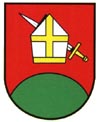 OPĆINA MARTIJANECJAVNI NATJEČAJ ZA FINANCIRANJE PROJEKATA I PROGRAMA UDRUGA IZ PRORAČUNA OPĆINE MARTIJANEC U 2019. GODINIUpute za prijaviteljeDatum objave natječaja: 18.02.2019. godineRok za dostavu prijava: 19.03.2019. godineJAVNI  NATJEČAJ ZA FINANCIRANJE PROJEKATA I PROGRAMA UDRUGA IZ PRORAČUNA OPĆINE MARTIJANEC U 2019. GODINIZAKONSKA OSNOVA Na postupak objavljivanja i provedbe Javnog natječaja za financiranje projekata i programa udruga iz Proračuna Općine Martijanec u 2019. godini (u daljnjem tekstu: Natječaj) primjenjuju se odgovarajuće Zakona o udrugama (Narodne novine broj 74/14 i 70/17), Uredbe o kriterijima, mjerilima i postupcima financiranja i ugovaranja programa i projekata od interesa za opće dobro koje provode udruge (Narodne novine broj 26/15) i Pravilnika o financiranju javnih potreba od interesa za opće dobro koje provode udruge na području Općine Martijanec („Službeni vjesnik Varaždinske županije“ broj 27/18).PROVEDBA NATJEČAJAZa administrativne, organizacijske i druge poslove i aktivnosti u provedbi ovog Natječaja nadležan je Jedinstveni upravni odjel Općine Martijanec.CILJEVI I OPIS JAVNOG POZIVAJavne potrebe za koje se sredstva osiguravaju u proračunu Općine Martijanec jesu djelatnosti, programi i projekti od interesa za Općinu Martijanec.Od interesa za Općinu Martijanec su projekti i programi kojima se doprinosi ispunjavanju ciljeva i prioriteta  definiranih strateškim i planskim dokumentima.OPĆI CILJEVI JAVNOG POZIVAPoticanje razine kvalitete društvenog života na području Općine MartijanecPoticanje ravnomjernog razvoja svih djelatnosti udruga civilnog društva na čitavom području Općine MartijanecPoticanje djelatnosti udruga civilnog društva sukladno strateškim dokumentima OpćineSPECIFIČNI CILJEVI JAVNOG POZIVAPodrška razvoju programa udruga civilnog društvaPodrška razvoju kulturno-umjetničkog amaterizma te očuvanju zavičajne tradicijske baštine lokalne zajednice i kulturnih dobara lokalne zajednice, podrška programima humanitarne i socijalne djelatnosti te podrška programima ostalih udruga 1.4. PODRUČJA FINANCIRANJAPoticanje i afirmacija kulturnog amaterizma Glazbeno - scenske aktivnostiOrganizacija redovnih programaSudjelovanje na općinskim manifestacijamaPromocija izvan Općine MartijanecUnapređenje kvalitete života, životnih vještina i sposobnosti građana te potreba iz područja socijalne i zdravstvene skrbi i humanitarne djelatnosti, udruga proisteklih iz domovinskog rata te drugim područjima od interesa za opće dobroObrazovni programi (radionice, predavanja, tribine) za unaprjeđenje kvalitete života životnih vještina i drugih sposobnostOsposobljavanje građana za informacijske i komunikacijske tehnologijePoduzetnička kultura i usvajanje novih strukovnih tehnologijaZaštita i promicanje kulturnih i povijesnih dobara te zaštita i očuvanje prirodeZaštita biljaka i životinjaPromicanje obrazovanja za održivi razvojPromicanje i poticanje na bavljenje amaterskim sportomOrganizacija provedbe programa u području sportaOrganizacija redovnih programaSudjelovanje na općinskim manifestacijamaPromocija izvan Općine MartijanecKRITERIJI PRIHVATLJIVOSTIPRIHVATLJIVI PRIJAVITELJIPrihvatljivim prijaviteljem smatra se udruga osnovana sukladno Zakonu o udrugama koja udovoljava sljedećim općim uvjetima:da je upisana u Registar udruga Republike Hrvatskeda djeluju na području Općine Martijanec najmanje godinu dana do trenutka objave Natječaja te čije je primarno djelovanje usmjereno na područje Općine Martijanec, a čije se djelovanje mora odnositi na jedno od područja djelatnosti navedenih u ovom Natječaju. Izuzetno, potpore se mogu dodijeliti i korisnicima koji nemaju registrirano sjedište na području Općine Martijanec ako svojim djelovanjem obuhvaćaju i korisnike s područja Općine Martijanec te provode programe na području Općine Martijanec.da je upisana u registar neprofitnih organizacija pri Ministarstvu financija RH te vodi transparentno financijsko poslovanje sukladno propisima o računovodstvu neprofitnih organizacijada djeluje u prioritetnim područjima navedenim točkom da se djelovanje ne financira temeljem posebnih propisada je osigurala organizacijske, ljudske i prostorne resurse za provođenje prijavljenog projekta/programaNEPRIHVATLJIVI PRIJAVITELJIPravo prijave na poziv nemaju:Ogranci, podružnice i slični ustrojbeni oblici organizacija civilnog društva koje nisu registrirane prema Zakonu o udrugama i upisane u registar udruga Republike Hrvatske kao i u Registar neprofitnih organizacija,Organizacije civilnog društva čiji je jedan od osnivača politička stranka,znanstveno-istraživački programi, osim akcijskih istraživanja pod uvjetom da je istraživanje jedna od programskih aktivnosti, a ne glavna svrha programa,programi velikih razmjera za koje je potrebna znatna financijska potpora, osim u slučaju ako je većina sredstava osigurana iz drugih izvoraprogrami s pretežno religijskom svrhom,programi koji se isključivo temelje na investicijskim ulaganjima, izgradnji ili adaptaciji kapitalnih objekata i/ili kupnji opreme,programi usmjereni isključivo na zadovoljavanje temeljnih potreba poslovanja organizacije civilnog društva (npr. kupnja opreme, pokrivanje troškova redovnog poslovanja),programi čija je jedina svrha korist članicama/članovima organizacije civilnog društva.PRIHVATLJIVE AKTIVNOSTI Prihvatljive aktivnosti su programi i projekti od interesa za opće dobro koje provode udruge čiji član ili više članova imaju prebivalište na području Općine Martijanec, koji su zaokruženi i tematski jasno određeni skupovi/skup aktivnosti koje su u skladu s vrednotama propisanim Ustavom Republike Hrvatske te čije provođenje kroz dugoročni ili vremenski ograničeni rok djelovanja daje vidljivu dodatnu društvenu vrijednost kojom se podiže kvaliteta života pojedinca i unapređuje razvoj šire društvene zajednice.   PRIHVATLJIVI TROŠKOVI PROVEDBE PROGRAMASredstvima Natječaja smiju se financirati samo stvarni i prihvatljivi troškovi nastali provođenjem programa/projekta. Prihvatljivim troškovima smatrat će se isključivo troškovi:nastali za vrijeme razdoblja provedbe programa ili projekta u skladu s ugovorom, osim troškova koji se odnose na završne izvještaje, troškova revizije i troškova vrednovanja, a plaćeni su do datuma odobravanja završnog izvještaja. Postupci javne nabave za robe, usluge ili radove mogu započeti prije početka provedbenog razdoblja, ali ugovori ne mogu biti sklopljeni prije prvog dana razdoblja provedbe ugovora,navedeni u ukupnom predviđenom proračunu projekta ili programa,nužni za provođenje programa ili projekta koji je predmetom dodjele financijskih sredstava,identificirani i provjereni i koji su računovodstveno evidentirani kod korisnika financiranja prema važećim propisima o računovodstvu neprofitnih organizacija,koji su umjereni, opravdani i usuglašeni sa zahtjevima racionalnog financijskog upravljanja, osobito u odnosu na štedljivost i učinkovitost.NEPRIHVATLJIVI TROŠKOVINeprihvatljivim troškovima smatraju se:dugovi i stavke za pokrivanje gubitaka ili dugova;dospjele kamate;stavke koje se već financiraju iz javnih izvora;kupovina zemljišta ili građevina, osim kada je to nužno za izravno provođenje projekta/programa, kada se vlasništvo mora prenijeti na udrugu i/ili partnere najkasnije po završetku projekta/programa;gubitci na tečajnim razlikama;zajmovi trećim stranama;troškovi reprezentacije, hrane i alkoholnih pića (osim u iznimnim slučajevima se kroz pregovaranje s Jedinstvenim upravnim odjelom dio tih troškova može priznati kao prihvatljiv trošak);troškovi smještaja (osim u slučaju višednevnih i međunarodnih programa ili u iznimnim slučajevima kada se kroz pregovaranje s Jedinstvenim upravnim odjelom dio tih troškova može priznati kao prihvatljiv trošak),ZABRANA DVOSTRUKOG FINANCIRANJAPo ovom Natječaju ne smiju se prijavljivati program/projekti za čiju cjelovitu provedbu su prijavitelji već dobili sredstva iz drugih javnih izvora. Prijavitelji ne smiju potraživati sredstva iz drugih javnih izvora za troškove koji će biti financirani u okviru prijavljenog i za sufinanciranje odabranog programa po ovom Natječaja. U slučaju da se ustanovi dvostruko financiranje programa, prijavitelj će morati vratiti sva primljena sredstva.POSTUPAK PRIJAVEJavni  natječaj za financiranje projekata i programa udruga iz Proračuna Općine Martijanec u 2019. godini objavljen je dana 18.02.2019. godine na Internet stranici Općine Martijanec, https://opcina-martijanec.hr/ Krajnji rok za podnošenje prijava po Natječaju je 19.03.2019. godine.Sve prijave moraju biti pisane na posebnim obrascima koji se mogu preuzeti na internetskoj  stranici Općine Martijanec i u Jedinstvenom upravnom odjelu Općine Martijanec, Varaždinska 64, Martijanec, od ponedjeljka do petka od 8.00-16.00 sati.Prijava se smatra potpunom ako sadrži:u potpunosti ispunjene obrasce prijavnice (obrazac opisa programa/projekta) i obrazac proračuna programa/projekta)svu obveznu popratnu dokumentacijuOBRASCI PRIJAVNICEObrazac opisa programa/projekta  Navedeni obrazac dio je obvezne dokumentacije. Ispunjava se na hrvatskom jeziku i sadrži podatke o sadržaju i programu aktivnosti za koje se traži financiranje. Sadrži podatke o prijavitelju programa i partnerima te podatke o programu/projektu. Potrebno je ispuniti sve tražene podatke, potpisati obrazac i dostaviti poštom ili osobno u Jedinstveni upravni odjel Općine Martijanec. Obrasci u kojima nedostaju podaci vezani uz sadržaj programa/projekta neće biti uzeti u razmatranje.Obrazac  Proračuna  programa/projektaObrazac proračuna programa dio je obvezne dokumentacije koji sadrži podatke o nazivu udruge i nazivu programa te prihodima i rashodima programa/projekta.Prihodovni dio sadrži podatke o izvorima financiranja programa/projekta koji čine ukupan iznos financijskih sredstava potreban za provedbu programa/projekta:1. iznos koji se traži od Općine Martijanec2. iznosi koji se za provedbu programa/projekta očekuju ili su dobiveni iz drugih izvora i3. iznos vlastitih sredstava koje će udruga uložiti u provedbu programa/projekta (članarine, kotizacije, gospodarska djelatnost i dr.)Rashodovni dio obuhvaća podatke o izravnim i neizravnim troškovima za provedbu programa uz razradu troškova prema planiranim aktivnostima.Potrebno je ispuniti sve tražene podatke i potpisati obrazac.POPIS OBVEZNE POPRATNE DOKUMENTACIJEUz prijavne obrasce prijavitelji su obvezni dostaviti i sljedeću popratnu dokumentaciju:dokaz o registraciji – preslika izvatka iz Registra udruga, ne starijeg od 3 mjeseca od dana raspisivanja ovog javnog natječaja ili ispisi iz elektroničke baze Registradokaz o upisu u registar neprofitnih organizacija (RNO), ne starijeg od 3 mjeseca od dana raspisivanja ovog javnog natječaja ili ispisi iz elektroničke baze Registrapotpisana i ovjerena izjava o nepostojanju dvostrukog financiranjadokaz o području djelovanje - preslika važećeg statuta i njegovih izmjenapotpisana i ovjerena izjava o partnerstvu, ukoliko organizacija prijavljuje projekt/program u partnerstvu (ako je primjenjivo)Preslika dokaza o plaćenim doprinosima, porezima i drugim davanjima prema državnom proračunu (Porezna uprava) ne stariji od 30 dana od dana objave Poziva potpisana i ovjerena izjava o programima i projektima udruge financiranim iz javnih izvoraNEOBVEZNA POPRATNA DOKUMENTACIJAPrijavitelji uz prijavu programa/projekta mogu priložiti i ostalu dokumentaciju koju smatraju relevantnom za obrazloženje i vrednovanje predloženog programa/projekta.ROKOVI I NAČIN PREDAJE PRIJAVAObvezne prijavne obrasce i propisanu dokumentaciju potrebno je poslati u papirnatom obliku.Prijava u papirnatom obliku sadržava prijavne obrasce vlastoručno potpisane od strane osobe ovlaštene za zastupanje i ovjerene službenim pečatom prijavitelja te obveznu popratnu dokumentaciju.Prijave se mogu dostaviti poštom ili osobno na adresu Općina Martijanec, Varaždinska 64, 42 232 Martijanec, s naznakom „Prijava na natječaj za financiranje projekata i programa udruga iz Proračuna Općine Martijanec u 2019. godini“ – NE OTVARAJ“.U obzir će se kao pravodobne uzeti prijave poslane poštom kao preporučene pošiljke koje na omotnici budu označene poštanskim žigom zaključno s danom 19.03.2019.godine. Osobno dostavljene prijave uzet će se u obzir kao pravodobne ako budu zaprimljene u Jedinstvenom upravnom odjelu najkasnije do 19.03.2019. godine.Prijavu je potrebno poslati ili dostaviti u zatvorenoj omotnici. Na vanjskoj strani omotnice obavezno treba navesti:1. naziv i adresu prijavitelja2. naznaku „Prijava na natječaj za financiranje projekata i programa udruga iz Proračuna Općine Martijanec u 2019. godini“ – NE OTVARAJ“. Prijave dostavljene na neki drugi način, dostavljene na drugu adresu ili nakon naznačenog roka za dostavu biti će odbačene. Predaja prijave znači da se prijavitelj slaže s uvjetima Natječaja i kriterijima za ocjenjivanje.DODATNE INFORMACIJEDodatne informacije i upute za podnošenje prijava po ovom Natječaju mogu se zatražiti isključivo elektronskom poštom najkasnije 5 dana prije isteka roka prijava na adresu: martijanec@opcina-martijanec.hrOpćina Martijanec  nije obvezna davati odgovore ili pojašnjenja na pitanja pristigla nakon navedenog roka.U svrhu osiguranja ravnopravnosti svih potencijalnih prijavitelja, davatelj sredstava ne može davati prethodna mišljenja o prihvatljivosti prijavitelja, partnera, aktivnosti ili troškova navedenih u prijavi.IZMJENE I DOPUNE NATJEČAJAU slučaju da se Natječaj  ili natječajna dokumentacija izmijene ili dopune prije krajnjeg roka za predaju prijava, sve izmjene i dopune biti će objavljene na internetskoj stranici Općine najkasnije 7 dana prije isteka roka za dostavu prijava.U slučaju donošenja izmjena ili dopuna prijaviteljima koji su već predali prijavu po Natječaju biti će dana mogućnost da svoju prijavu po potrebi i u primjerenom roku dopune i/ili izmijene.Prijavitelji su dužni poštovati sve izmjene ili dopune Natječaja.PROCJENA PRIJAVA I DONOŠENJE ODLUKE O DODJELI SREDSTAVA Procjenu prijavljenih programa/projekata provode: Povjerenstvo za pripremu i provedbu natječaja te otvaranje prijava i provjeru ispunjavanja propisanih uvjeta natječaja Povjerenstvo za ocjenjivanje prijava prijavljenih programa i projekata na natječajPOSTUPAK ADMINISTRATIVNE PROVJERE Davatelj financijskih sredstava ustrojava posebno tijelo za provjeru formalnih uvjeta Natječaja. Članove Povjerenstva imenuje načelnik Općine Martijanec. Članovi Povjerenstva za pripremu i provedbu natječaja te otvaranje prijava i provjeru ispunjavanja propisanih uvjeta natječaja prije početka rada u Povjerenstvu potpisuju posebnu izjavu da nisu u sukobu interesa. Svakoj pristigloj prijavi dodjeljuje se evidencijski ili urudžbeni broj po redu zaprimanja. Povjerenstvo obavlja uvid u dostavljenu dokumentaciju i o tome vodi evidenciju na posebnom obrascu.Povjerenstvo za pripremu i provedbu natječaja te otvaranje prijava i provjeru ispunjavanja propisanih uvjeta natječaja:predlaže prioritete, uvjete, kriterije i programska područja natječaja ili javnog poziva za financiranje projekata udruga,predlaže natječajnu dokumentaciju,prati tijek javnog objavljivanja i provedbe natječaja ili poziva za dodjelu financijskih sredstava programima i/ili projektima udruga,utvrđuje prijedlog sastava ocjenjivačkog povjerenstva za ocjenu projekata i programa razmatra ocjene programa i/ili projekata te prijedloge za financiranje na temelju kriterija iz natječaja,komunicira pisanim putem s prijaviteljem u vezi sa zahtjevima za dodatnim pojašnjenjima o natječajnoj dokumentaciji,temeljem provedene ocjene prijava izrađuje privremenu rang-listu s popisom prijava, dodijeljenim bodovima, obrazloženjima ocjena sukladno dodijeljenim bodovima i maksimalnim iznosima koji se mogu dodijeliti tijekom provedbe programa ili projekta, temeljem postupka koji provodi nezavisno povjerenstvo za ocjenu prijava,utvrđuje prijedlog odluke o financiranju projekata i programa udruga temeljem postupka koji provodi nezavisno povjerenstvo za ocjenu prijava te tijelo nadležno za rješavanje prigovora,utvrđuje je li prijava dostavljena na pravi natječaj ili javni poziv i u zadanome roku,jesu li dostavljeni, potpisani i ovjereni svi obvezni obrasci,je li dostavljena sva obvezna popratna dokumentacija,je li zatraženi iznos sredstava unutar financijskih pragova postavljenih u natječaju,jesu li prijavitelj i partnerske organizacije (ako je primjenjivo) prihvatljivi sukladno uputama za prijavitelje,je li lokacija provedbe projekta prihvatljiva (ako je primjenjivo na uvjete natječaja),jesu li predložene aktivnosti prihvatljive (ako je primjenjivo na uvjete natječaja) te provjerava ispunjavanje drugih propisanih uvjeta natječaja.Prijave programa/projekata koje ne udovoljavaju uvjetima Natječaja o toj činjenici moraju biti obaviještene u roku od najviše osam dana od dana donošenja odluke.Nakon provjere svih pristiglih i zaprimljenih prijava u odnosu na formalne uvjete Natječaja, Povjerenstvo izrađuje popis svih prijavitelja koji su zadovoljili formalne uvjete, čije se prijave stoga upućuju na ocjenjivanje i procjenu kvalitete/vrijednosti, kao i popis svih prijavitelja koji nisu zadovoljili formalne uvjete Natječaja. Prijavitelji koji nisu zadovoljili propisane uvjete Natječaja mogu uložiti prigovor u roku od osam dana od primitka obavijesti. O prigovoru odlučuje načelnik Općine Martijanec u roku od osam dana od zaprimanja prigovora. Prigovor ne odgađa izvršenje navedenih odluka i provedbu Natječaja. POSTUPAK OCJENJIVANJA I PROCJENE KVALITETE/VRIJEDNOSTI PRIJAVLJENIH PROGRAMA/PROJEKATA Davatelj financijskih sredstava imenuje posebnom odlukom članove Povjerenstva za ocjenjivanje prijavljenih programa i projekata. Povjerenstvo je nezavisno stručno procjenjivačko tijelo kojega mogu sačinjavati predstavnici Općine, nezavisni stručnjaci i predstavnici organizacija civilnog društva.Članovi Povjerenstva obvezni su potpisati Izjavu o nepristranosti i povjerljivosti, koja se potpisuje nakon izrade popisa udruga koje su prošle fazu provjere ispunjavanja formalnih (administrativnih) uvjeta Natječaja. Razmatraju se samo oni programi koji su udovoljili formalnim uvjetima Natječaja. Stručno, kvalitativno vrednovanje i ocjena prijava provodi se isključivo na temelju programskih i financijskih podataka iznesenih u obrascu prijavnice te na temelju podataka iz popratne dokumentacije. Svaka prijava može ostvariti maksimalno 100 bodova. Prijave koje u postupku stručnog kvalitativnog vrednovanja i ocjene ne ostvare minimalno 60 bodova neće se uvrstiti u prijedlog programa za sufinanciranje. ODLUKA O ODABIRU Nakon provedenog postupka stručnog kvalitativnog vrednovanja i ocjene prijava Povjerenstvo za ocjenjivanje utvrđuje rang listu prijavljenih programa/projekata kao temelj za donošenje Odluke o financiranju sukladno Pravilniku o financiranju javnih potreba od interesa za opće dobro koje provode udruge na području Općine Martijanec.U popis programa čije se sufinanciranje predlaže uvrštavaju se prijedlozi programa/projekata prema ostvarenom broju bodova u odnosu na realno ocijenjene financijske potrebe pojedine prijave te ovisno o visini sredstava koja su u Proračunu Općine Martijanec planirana za financiranje programa javnih potreba. Na temelju prijedloga konačnu odluku o odabiru programa/projekata za sufinanciranje donosi načelnik Općine Martijanec. Odluka o odabiru objavljuje se na internetskoj stranici Općine Martijanec. Odlukom o odabiru objavljuju se podaci o udrugama, programima ili projektima kojima su odobrena sredstva i iznosima odobrenih sredstava financiranja OBAVIJEST O DONESENOJ ODLUCI O DODJELI FINANCIJSKIH SREDSTAVA Svi prijavitelji čije su prijave ušle u postupak ocjene, biti će obaviješteni o donesenoj odluci o dodjeli financijskih sredstava programima/projektima u sklopu Natječaja. Prije konačnog potpisivanja ugovora s korisnikom sredstava, a temeljem procjene Povjerenstva, davatelj može tražiti reviziju obrasca proračuna kako bi procijenjeni troškovi odgovarali realnim troškovima u odnosu na predložene aktivnosti. Općina Martijanec će Odluku objaviti na internetskoj stranici Općine i na oglasnoj ploči Općine i od dana objave odluka se smatra dostavljenom svim prijaviteljima te od dana objave teče rok za podnošenje prigovora.NAKNADNI UVID U OCJENU KVALITETE PRIJAVLJENOG PROGRAMA Udrugama kojima nisu odobrena financijska sredstva, može se na njihov zahtjev u roku od 8 dana od dana primitka pisane obavijesti o rezultatima natječaja omogućiti uvid u ocjenu njihovog programa ili projekta uz pravo Općine da zaštiti tajnost podataka o osobama koje su ocjenjivale program ili projekt.Zahtjev može podnijeti isključivo zakonski predstavnik organizacije prijavitelja. Nadležni upravni odjel dužan je u roku od 8 radnih dana od dana primitka zahtjeva prijavitelju dati na uvid Obrazac za vrednovanje i ocjenu predmetne prijave. Prijavitelju se na uvid može dati samo obrazac koji se odnosi na njegovu prijavu. MOGUĆNOST PODNOŠENJA PRIGOVORA Općina će udrugama koje su nezadovoljne Odlukom o dodjeli financijskih sredstava imaju pravo podnošenja prigovora u roku od 8 radnih dana od dana primitka pisane obavijesti, a podnijeti prigovor ne odgađa izvršenje Odluke u daljnju provedbu natječajnog postupka.Prigovor se može podnijeti u pisanom obliku Jedinstvenom upravnom odjelu isključivo na natječajni postupak te eventualno bodovanje nekog kriterija s 0 bodova, ukoliko udruga smatra da je u prijavi dostavila dovoljno argumenata za drugačije bodovanje.Prigovor se ne može podnijeti na odluku o neodobravanju sredstava ili visini dodijeljenih sredstava.Rok za donošenje odluke po prigovoru je osam dana od dana primitka prigovora.Prigovor može podnijeti isključivo zakonski predstavnik udruge prijavitelja.NAČIN I UVJETI FINANCIRANJA ODABRANIH PROGRAMA UGOVOR O SUFINANCIRANJU Po donošenju Odluke o odabiru Općina Martijanec i odabrani prijavitelji sklapaju Ugovor o sufinanciranju provedbe programa. Ugovor se zaključuje najkasnije 30 dana od dana donošenja Odluke o odabiru. Potpisivanjem Ugovora odabrani prijavitelji postaju korisnici financijske potpore. Prije sklapanja Ugovora o sufinanciranju korisnik financijske potpore dužan je potpisati Izjavu o nepostojanju dvostrukog financiranja. Ugovorom o sufinanciranju utvrđuje se: iznos do kojeg Općina Martijanec preuzima obvezu sufinanciranja način i rokovi isplate financijske potpore način podnošenja izvješća o utrošenim sredstvima od strane korisnika rokovi za pojedine obveze korisnika način provedbe nadzora i kontrole namjenskog korištenja sredstava uvjeti pod kojima je korisnik dužan izvršiti povrat sredstava u proračun Općine Martijanec i druge odredbe. Korisnik financijske potpore Ugovorom se utvrđuje kao isključivo odgovoran za provedbu sufinanciranog programa. Korisnik financijske potpore prihvaća da financijska sredstva dobivena iz proračuna Općine Martijanec ni pod kojim uvjetima ne mogu za posljedicu imati ostvarivanje dobiti i da moraju biti ograničena na iznos potreban za izravnanje prihoda i rashoda programa ili projekta. PRAĆENJE PROVEDBE PROGRAMA I NAMJENSKOG KORIŠTENJA SREDSTAVA Korisnik je dužan voditi preciznu evidenciju svih računa nastalih tijekom provedbe programa. Nakon završetka provedbe programa, sukladno roku navedenom u Ugovoru o sufinanciranju, korisnik je dužan Jedinstvenom upravnom odjelu Općine Martijanec dostaviti Opisni izvještaj projekta i financijski izvještaj o namjenskom korištenju sredstava. Općina Martijanec ima pravo provesti kontrolu provedbe programa na licu mjesta kod korisnika, tijekom koje je korisnik dužan predstavnicima Općine predočiti sve račune, računovodstvenu dokumentaciju i ostale prateće dokumente relevantne za financiranje programa. Kontrolu na licu mjesta kod korisnika Općina Martijanec može obaviti tijekom provedbe ili unutar godinu dana nakon završetka provedbe programa. VIDLJIVOST PROGRAMA I OBVEZA ISTICANJA VIZUALNOG IDENTITETA GRADA IVANCA Korisnik je dužan u svim obavijestima prema krajnjim korisnicima programa i u svim kontaktima s medijima navesti da je program sufinanciran sredstvima Općine Martijanec. POPIS NATJEČAJNE DOKUMENTACIJE Na internetskoj stranici Općine Martijanec objavljeni su sljedeći dokumenti koji čine sastavni dio dokumentacije Javnog natječaja za financiranje projekata i programa udruga iz Proračuna Općine Martijanec u 2019. godini: 1. Javni natječaj2. Upute za prijavitelje 3. Obrazac 1: OPIS PROGRAMA/PROJEKTA4. Obrazac 2: PRORAČUN  PROGRAMA/PROJEKTA5. Obrazac I1: IZJAVA O NEPOSTOJANJU DVOSTRUKOG FINANCIRANJA6. Obrazac I2: IZJAVA O PARTNERSTVU – ako je primjenjivo 7. Obrazac I3: IZJAVA O FINANCIRANIM PROJEKTIMA 8. Obrazac: PROCJENA KVALITETE/VREDNOVANJE PROGRAMA/PROJEKTA 9. Obrazac: OPISNI IZVJEŠTAJ PROJEKTA10. Obrazac: FINANCIJSKI IZVJEŠTAJ PROJEKTA11. PRAVILNIK o financiranju javnih potreba od interesa za opće dobro koje provode udruge na području Općine MartijanecPrijaviteljima se svakako savjetuje da prije prijave pažljivo prouče sve dokumente i obrasce koji čine sastavni dio dokumentacije Javnog natječaja.A. Institucionalna sposobnost prijavitelja/partnera Bodovi (20)A.1 Ima li prijavitelj dovoljno iskustva i stručnog kapaciteta za provedbu planiranih aktivnosti projekata/programa (imaju li odgovarajuće sposobnosti i vještine za njegovu provedbu te znanja o problemima koji se rješavaju ovim natječajem)? 1 - 5A.2 Imaju li partnerske organizacije dovoljno stručnog iskustva i kapaciteta za provedbu planiranih aktivnosti projekta (osobito znanje o problemima koji se rješavaju ovim natječajem)? 1 - 5A.3 Imaju li prijavitelj i partner(i) dovoljno upravljačkog kapaciteta (uključujući osoblje, opremu i sposobnost vođenja proračuna projekta/programa)? 1 - 5A.4 Postoji li jasna struktura upravljanja projektom/programom? Je li jasno definiran projektni tim i obveze njegovih članova?1 - 5A. ukupan broj bodova (maksimalan broj bodova 20)B. Relevantnost projekta/programaBodovi (40)B.1 Koliko je projektni prijedlog relevantan u odnosu na ciljeve i prioritetna područja aktivnosti natječaja?1 - 5B.2  Jesu li ciljevi projekta/programa jasno definirani i realno dostižni?1 - 5B.3 Jesu li aktivnosti projekta/programa jasne, opravdane, razumljive i provedive? 1 - 5B.4 Jesu li rezultati jasno određeni i hoće li aktivnosti dovesti do ostvarivanja rezultata? 1 - 5B.5  Ima li projekt/program jasno definirane korisnike (broj, dob, spol i sl.)? Definira li i u kojoj mjeri projekt/program njihove probleme i potrebe? 1 - 5B.6 Pridonosi li projekt/program i u kojoj mjeri rješavanju problema korisnika? 1 - 5B.7 U kojoj mjeri su rezultati projekta/programa održivi? Jesu li kvalitetno osmišljeni mehanizmi upravljanja rizicima u provedbi programa ili projekta?1 - 5B.8 Uspostavlja li projekt model koji će druge organizacije moći primijeniti/ponoviti na? 1 - 5B. ukupan broj bodova (maksimalan broj bodova 40)C. Proračun (troškovi) Bodovi (20)C.1 Jesu li troškovi projekta/programa realni u odnosu na određene rezultate i predviđeno vrijeme trajanja? *(1 - 5) x 2C.2 Jesu li troškovi projekta usklađeni s planiranim aktivnostima projekta/programa? *(1 - 5) x 2C. ukupan broj bodova (maksimalan broj bodova 20)D. Prednosti u financiranjuBodovi (20)D.1 Kvaliteta programa/projekta udruge predstavljena na javnom natječaju 1 - 5D.2 Stručnost rada, zahtjevnost programa i njihova kvaliteta 1 - 5D.3 Originalnost, kreativnost, inovativnost1 - 5D.4 Sociokulturni značaj programa1 - 5D. ukupan broj bodova (maksimalan broj bodova 20)UKUPNO (maksimalan broj bodova 100)